Российская Федерация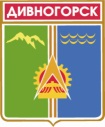 Администрация города ДивногорскаКрасноярского краяП О С Т А Н О В Л Е Н И Е02.06.2022                                                     г.Дивногорск	                                              № 95пО внесении изменений  постановление администрации г. Дивногорска от 10.02.2022 № 28п  «Об утверждении Административного регламента предоставления муниципальной услуги по предварительному согласованию предоставления земельного участка» 	В соответствии с Федеральным законом от 27.07.2010 № 210-ФЗ              «Об организации предоставления государственных и муниципальных услуг»,  на основании постановления администрации города Дивногорска от 14.05.2012 № 114п  «О порядке разработки и утверждения административных регламентов предоставления муниципальных  услуг», руководствуясь статьями 43, 52, частью 2 статьи 53 Устава муниципального образования город Дивногорск Красноярского края, П О С Т А Н О В Л Я Ю:Внести следующие изменения в  постановление администрации города Дивногорска  от 10.02.2022 № 28п, изложив пункты 2 и 5  в следующей редакции:1.1. «2. Признать утратившим силу постановление администрации города Дивногорска от 27.12.2017 № 266п (в редакции № 151п от 29.09.2020 г.)) «Об утверждении административного регламента предоставления муниципальной услуги «Прием заявлений и выдача схемы расположения земельного участка на кадастровом плане территории»;1.2  «5.  Контроль за исполнением настоящего постановления возложить на руководителя комитета обеспечения градостроительной деятельности, управления муниципальным имуществом  и  земельными  отношениями Е.В. Бахмацкую».  Настоящее постановление подлежит опубликованию в средствах массовой информации, размещению на официальном сайте администрации города Дивногорска в информационно-телекоммуникационной сети Интернет.Настоящее постановление вступает в силу  с  даты официального опубликования.4.  Контроль за исполнением настоящего постановления возложить на руководителя комитета обеспечения градостроительной деятельности, управления муниципальным имуществом  и  земельными  отношениями Е.В. Бахмацкую.Глава города                                                                                             С.И. Егоров